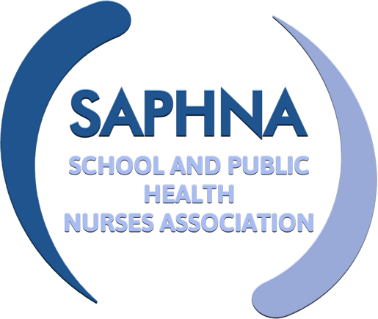 UK CCN Network and SAPHNA SPECIAL INTEREST GROUPNurses working with SEND children and young peopleMeeting (virtual) held 19th September 2023 2pm-3pmAttendees:  (HA) Helen Alderson, (AF) Andrea Ferns, (AB) Avril Bembridge, (HD) Harriet Drew, (CR) Corrine Robinson, (KS) Kaie Samoilov, (FR) Farhat Roked, (SP) Sharnie Phelan, (DK) Danielle Koefoed, (SR) Stacet Ratcliff, (JS) Joanne Swift, (JW) Jo Webster, (MC) Michaela Carvell, (WG) Wendy Green, (SP) Susan Parker, (JG) John Gowans, (AB) Anne Bryson, (DM) Debbie Marsden, (NK) Natlie Kingsbury, (BY) Bev Young, (TH) Tara Harness, (LR) Lucy Roberts, (SM) Sarah Measures, (LF) Lisa Fern, (EF) Emma Frederick, (ST) Sian Thorne, (RM) Rebekah Merch, (AL) Angela Little, (JL) Jayne Lowther, (AW) Angela Walker, (SS) Shelley Sweeney, (KG) Katie Gallaghermoran, (LB) Leila Bauyumi, (BG) Bianca Gardiner (BG), (JP) Jo Pearch, (NH) Nina Heighington, (CS) Chelsea Steel.  (BY) Bev Young, (TH) Tara Harness, (LR) Lucy Roberts, (SM) Sarah Measures, (LF) Lisa Fern, (EF) Emma Frederick, (ST) Sian Thorne, (RM) Rebekah Merch, (AL) Angela Little, (JL) Jayne Lowther, (AW) Angela Walker, (SS) Shelley Sweeney, (KG) Katie Gallaghermoran, (LB) Leila Bauyumi, (BG) Bianca Gardiner (BG), (JP) Jo Pearch, (NH) Nina Heighington, (CS) Chelsea Steel.  (BY) Bev Young, (TH) Tara Harness, (LR) Lucy Roberts, (SM) Sarah Measures, (LF) Lisa Fern, (EF) Emma Frederick, (ST) Sian Thorne, (RM) Rebekah Merch, (AL) Angela Little, (JL) Jayne Lowther, (AW) Angela Walker, (SS) Shelley Sweeney, (KG) Katie Gallaghermoran, (LB) Leila Bauyumi, (BG) Bianca Gardiner (BG), (JP) Jo Pearch, (NH) Nina Heighington, (CS) Chelsea Steel.  (BY) Bev Young, (TH) Tara Harness, (LR) Lucy Roberts, (SM) Sarah Measures, (LF) Lisa Fern, (EF) Emma Frederick, (ST) Sian Thorne, (RM) Rebekah Merch, (AL) Angela Little, (JL) Jayne Lowther, (AW) Angela Walker, (SS) Shelley Sweeney, (KG) Katie Gallaghermoran, (LB) Leila Bauyumi, (BG) Bianca Gardiner (BG), (JP) Jo Pearch, (NH) Nina Heighington, (CS) Chelsea Steel.  ApologiesMultipleAgenda: 1.0 Peter Penguin – Feedback tool for pupils at an SLD schools2.0 Open Space3.0 AOB 1.0 Peter Penguin – Feedback tool for pupils at an SLD schools2.0 Open Space3.0 AOB 1.0 Peter Penguin – Feedback tool for pupils at an SLD schools2.0 Open Space3.0 AOB 1.0 Peter Penguin – Feedback tool for pupils at an SLD schools2.0 Open Space3.0 AOB 1.0 Peter Penguin – Feedback tool for pupils at an SLD schools2.0 Open Space3.0 AOB ItemDiscussionDiscussionActionDeadlineWelcome and IntroductionsThe group introduced themselves and shared their current job role and schools within their remit. Variety of school offers across the UK. Joint meeting with SAPHNA and UK CCN NetworkThe group introduced themselves and shared their current job role and schools within their remit. Variety of school offers across the UK. Joint meeting with SAPHNA and UK CCN NetworkMinutes from 11th July 23Confirmed as correct. Confirmed as correct.  Members to complete and return to Rebecca.daniels@nhs.net1.0 Peter Penguin – Avril Bembridge An adapted feedback tool for use with students in an SLD schoolSurveys converted  from “I want Great care”3 x questionnaire options:Standard surveyEasy readBody Language – more aimed at CYP with PMLDLoaded onto ipads with IT support – QR code to scan.All questionnaires start same with standard/core questions before branching off to specific questionnaire. Standard questions completed by person supporting the YP including:ServiceLocationCare categoryCare givenMonthCarer/person supporting choses the most appropriate version.Speech and Language input into development, includigin simplyfing language/words and pictures CYP already familiar with. Body language version – behaviours observed/expressed during interventions.Free Text box for individual CYP language to be documentsPilot – was tested with 10 responses, changes made based on feedback and now ready to test from Sept to December. An adapted feedback tool for use with students in an SLD schoolSurveys converted  from “I want Great care”3 x questionnaire options:Standard surveyEasy readBody Language – more aimed at CYP with PMLDLoaded onto ipads with IT support – QR code to scan.All questionnaires start same with standard/core questions before branching off to specific questionnaire. Standard questions completed by person supporting the YP including:ServiceLocationCare categoryCare givenMonthCarer/person supporting choses the most appropriate version.Speech and Language input into development, includigin simplyfing language/words and pictures CYP already familiar with. Body language version – behaviours observed/expressed during interventions.Free Text box for individual CYP language to be documentsPilot – was tested with 10 responses, changes made based on feedback and now ready to test from Sept to December.Presentation to be attached once/if received. 2.0 AOB/Open SpaceMC – Who does Local Escort training? RD updated from July MinutesJG – Lincolnshire have a commissioned service – block contract for 5yrs  which is for 5 WTE who delvier training for foster carers, holiday, short breaks. Includes overall generic training, anaphylaxis and bespoke traininigSM – Funded team for short break carers but not transportMC – charge hourly rate for training nurseries and catheterisation (ie children not on regular caseload) – using C&W online system. They train 3 staff per child. KS – Emergency Anaphylaxis kits – how are staff supporting Schools purchasing their own to administer to any child. SS – suggested linking in with local resus teamRD – suggested linking in local pharmacyMC – Who does Local Escort training? RD updated from July MinutesJG – Lincolnshire have a commissioned service – block contract for 5yrs  which is for 5 WTE who delvier training for foster carers, holiday, short breaks. Includes overall generic training, anaphylaxis and bespoke traininigSM – Funded team for short break carers but not transportMC – charge hourly rate for training nurseries and catheterisation (ie children not on regular caseload) – using C&W online system. They train 3 staff per child. KS – Emergency Anaphylaxis kits – how are staff supporting Schools purchasing their own to administer to any child. SS – suggested linking in with local resus teamRD – suggested linking in local pharmacyRD to request MT to present on business case and development of training team. AOB -Monthly newsletter for UK CCN network include all links and upcoming dates/times for CCN meetings and sub working groupsTo register to receive the newsletters (check your spam/junk mail):https://qni.org.uk/nursing-in-the-community/uk-community-childrens-nurses-network/ Monthly newsletter for UK CCN network include all links and upcoming dates/times for CCN meetings and sub working groupsTo register to receive the newsletters (check your spam/junk mail):https://qni.org.uk/nursing-in-the-community/uk-community-childrens-nurses-network/ Requests for agenda itemsBusiness case for Training Team – escorts on transport (Miriam Tunc) - m.tunc@nhs.netBusiness case for Training Team – escorts on transport (Miriam Tunc) - m.tunc@nhs.netNext meeting Tuesday 21st Nov 1400-1500hrs Tuesday 16th Jan 1400-1500hrs Tuesday 21st Nov 1400-1500hrs Tuesday 16th Jan 1400-1500hrsRequest to ALL members for case studies to present to the groupAction LogAction LogAction LogAction LogAction LogAgenda No.Action capturedOwnerTimescaleCompletedJuly 23Follow up regards publication best practice guidelines Toilet training for CYP with disabilities BDJuly 23 – requested to see whether attend upcoming meeting25/9 -Email confirmed ?publication October/November 233.0 July 23Request MT to present on business case and development of training team.BDJuly 23Email request sent 11/7/23